Образование детей с ОВЗ и детей-инвалидов Нормативные документыПриказ Минпросвещения России № 345 от 28 декабря 2018 г. «О федеральном перечне учебников, рекомендуемых к использованию при реализации имеющих государственную аккредитацию образовательных программ начального общего, основного общего, среднего общего образования»
 (Источник: Министерство просвещения Российской Федерации. Банк документов https://docs.edu.gov.ru/document/1a542c2a47065cfbd1ae8449adac2e77/download/710/ )Приказ Министерства образования и науки Российской Федерации от 05.07.2017 № 629 "О внесении изменений в федеральный перечень учебников, рекомендуемых к использованию при реализации имеющих государственную аккредитацию образовательных программ начального общего, основного общего, среднего общего образования, утвержденный приказом министерства образовании науки Российской Федерации от 31 марта 2014 г. № 253"Письмо Министерства просвещения Российской Федерации от 20.02.2019 № ТС-551/07 «О сопровождении образования обучающихся с ОВЗ и инвалидностью»
https://www.garant.ru/products/ipo/prime/doc/72084878/Приказ Министерства образования и науки Российской Федерации от 05.07.2017 № 629 "О внесении изменений в федеральный перечень учебников, рекомендуемых к использованию при реализации имеющих государственную аккредитацию образовательных программ начального общего, основного общего, среднего общего образования, утвержденный приказом министерства образовании науки Российской Федерации от 31 марта 2014 г. № 253"http://mosmetod.ru/metodicheskoe-prostranstvo/uchebnaya-literatura/normativnye-dokumenty/prikaz-minobrnauki-rossii-ot-5-iyulya-2017-g-629-o-vnesenii-izmenenij-v-federalnyj-perechen-uchebnikov.html Письмо Министерства просвещения РФ от 20.02.2019 № ТС – 551/07  «О сопровождении образования обучающихся с ограниченными возможностями и инвалидностьюhttp://fgosovz24.ru/assets/files/normativnye_dokumenty/federalnye/%D0%BF%D0%B8%D1%81%D1%8C%D0%BC%D0%BE-%D0%BC%D0%B8%D0%BD%D0%B8%D1%81%D1%82%D0%B5%D1%80%D1%81%D1%82%D0%B2%D0%B0-%D0%BF%D1%80%D0%BE%D1%81%D0%B2%D0%B5%D1%89%D0%B5%D0%BD%D0%B8%D1%8F-%D1%80%D1%84-%D0%BE%D1%82-20.02.2019-%E2%84%96-%D1%82%D1%8155107.pdfПисьмо Министерства просвещения Российской Федерации от 20.02.2019 № ТС-551/07 «О сопровождении образования обучающихся с ОВЗ и инвалидностью»
https://www.garant.ru/products/ipo/prime/doc/72084878/ Письмо Министерства образования и науки Российской Федерации от 19.08.2016 № 07-3517 "Об учебниках для обучающихся с ограниченными возможностями здоровья"http://www.garant.ru/products/ipo/prime/doc/71404218/Письмо Министерства образования и науки Российской Федерации от 18.03.2016 № НТ-393/08 "Об обеспечении учебными изданиями (учебниками и учебными пособиями)"http://www.garant.ru/products/ipo/prime/doc/71283862/Конвенция о правах инвалидов от 13 декабря 2006 г.
http://base.garant.ru/2565085/ Федеральный закон от 01.12.2014 N 419-ФЗ «О внесении изменений в отдельные законодательные акты Российской Федерации по вопросам социальной защиты инвалидов в связи с ратификацией Конвенции о правах инвалидов»
http://www.consultant.ru/document/cons_doc_LAW_171577/Федеральный закон от 03.05.2012 № 46-ФЗ «О ратификации конвенции о правах инвалидов»
http://www.consultant.ru/document/cons_doc_LAW_129200/Приказ Минпросвещения России от 28.12.2018 № 345 «О федеральном перечне учебников, рекомендуемых к использованию при реализации имеющих государственную аккредитацию образовательных программ начального общего, основного общего, среднего общего образования»http://www.consultant.ru/document/cons_doc_LAW_315457/Письмо Минпросвещения России от 08.02.2019 № № ТС-421/07 «О направлении рекомендаций»
http://www.consultant.ru/document/cons_doc_LAW_318036/Письмо Минпросвещения России от 2.11.2018 № ТС-459/07 «О получении общего образования лицами с умственной отсталостью (интеллектуальными нарушениями)»http://www.consultant.ru/document/cons_doc_LAW_313824/РЕГИОНАЛЬНЫЕ ДОКУМЕНТЫПостановление правительства Ярославской области от 06.05.2022 № 348-п «О региональном плане мероприятий по развитию инклюзивного общего и дополнительного образования, детского отдыха, созданию специальных условий для обучающихся с инвалидностью, с ограниченными возможностями здоровья на долгосрочный период (до 2030 года)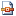 Образование детей с ОВЗ и детей-инвалидов Материалы по ФГОС образования детей с ОВЗ Документы по ФГОС образования детей с ОВЗМатериалы по ФГОС образования детей с ОВЗДокументы по ФГОС образования детей с ОВЗ Концепция Федерального государственного образовательного стандарта для обучающихся с ограниченными возможностями здоровья
https://alldef.ru/ru/articles/almanah-13/edinaja-koncepcija-specialnogo-federalnogo-gosudarstvennogo Приказ Министерства образования и науки РФ от 19 декабря 2014 г. N 1598 "Об утверждении федерального государственного образовательного стандарта начального общего образования обучающихся с ограниченными возможностями здоровья"
http://base.garant.ru/70862366/Федеральный государственный образовательный стандарт
начального общего образования обучающихся с ограниченными возможностями здоровья
(утв. приказом Министерства образования и науки РФ от 19 декабря 2014 г. N 1598)
http://base.garant.ru/70862366/53f89421bbdaf741eb2d1ecc4ddb4c33/#ixzz5iU4iD5zqПриказ Министерства образования и науки Российской Федерации от 19.12.2014 № 1598 "Об утверждении федерального государственного образовательного стандарта начального общего образования обучающихся с ограниченными возможностями здоровья"
http://base.garant.ru/70862366/Приказ Минобрнауки России от 19 декабря 2014 г. N 1599 «Об утверждении федерального государственного образовательного стандарта обучающихся с умственной отсталостью (интеллектуальными нарушениями)»
https://www.garant.ru/products/ipo/prime/doc/70760670/Письмо Министерства образования и науки РФ от 11 марта 2016 г. № ВК-452/07 "О введении ФГОС ОВЗ"
http://www.garant.ru/products/ipo/prime/doc/71254376/Федеральный государственный образовательный стандарт образования обучающихся с умственной отсталостью (интеллектуальными нарушениями) - pdfПримерные адаптированные основные общеобразовательные программыдля глухих обучающихся
http://mosmetod.ru/files/dokumenty/primernaja-adaptirovannaja-osnovnaja-obshcheobrazovatelnaja-programma-nachalnogo-obshchego-obrazovanija-gluhih-obuchajushchihsja.pdf для слабослышащих и позднооглохших обучающихся
http://mosmetod.ru/files/dokumenty/primernaja-adaptirovannaja-osnovnaja-obshcheobrazovatelnaja-programma-nachalnogo-obshchego-obrazovanija-slaboslyshashchih-i-pozdnooglohshih-obuchajushchihsja.pdfдля слепых обучающихся
http://mosmetod.ru/files/dokumenty/primernaja-adaptirovannaja-osnovnaja-obshcheobrazovatelnaja-programma-nachalnogo-obshchego-obrazovanija-slepyh-obuchajushchihsja.pdfдля слабовидящих обучающихся
http://mosmetod.ru/files/dokumenty/primernaja-adaptirovannaja-osnovnaja-obshcheobrazovatelnaja-programma-nachalnogo-obshchego-obrazovanija-dlja-slabovidjashchih-obuchajushchihsja.pdfдля обучающихсяс тяжелыми нарушениями речи
http://mosmetod.ru/files/dokumenty/primernaja-adaptirovannaja-osnovnaja-obshcheobrazovatelnaja-programma-nachalnogo-obshchego-obrazovanija-obuchajushchihsja-s-tjazhelymi-narushenijami-rechi.pdfдля обучающихся в нарушением опорно-двигательного аппарата
http://mosmetod.ru/files/dokumenty/primernaja-adaptirovannaja-osnovnaja-obshcheobrazovatelnaja-programma-nachalnogo-obshchego-obrazovanija-obuchajushchihsja-s-rasstrojstvami-autisticheskogo-spektra.pdfдля обучающихся с задержкой психического развития
http://mosmetod.ru/files/dokumenty/primernaja-adaptirovannaja-osnovnaja-obshcheobrazovatelnaja-programma-nachalnogo-obshchego-obrazovanija-obuchajushchihsja-s-zaderzhkoj-psihicheskogo-razvitija.pdfдля обучающихся с расстройствами аутистического спектра
http://mosmetod.ru/files/dokumenty/primernaja-adaptirovannaja-osnovnaja-obshcheobrazovatelnaja-programma-nachalnogo-obshchego-obrazovanija-obuchajushchihsja-s-rasstrojstvami-autisticheskogo-spektra.pdfТребования к условиям реализации основной образовательной программы на основе федеральных государственных образовательных стандартов начального общего образования для обучающихся с ограниченными возможностями здоровья (проекты РПГУ им. А.И. Герцена)для глухих обучающихся
http://base.garant.ru/70862366/b89690251be5277812a78962f6302560/для слабослышащих и позднооглохших обучающихся
http://base.garant.ru/70862366/10ed0f917186039eb157d3ba4f962ee5/для слепых обучающихся
http://base.garant.ru/70862366/f52b32b623103013c77c8c319c288f45/для слабовидящих обучающихся
http://base.garant.ru/70862366/5da741911cf9399494368b18de80fbe8/для обучающихсяс тяжелыми нарушениями речи
http://base.garant.ru/70862366/8599a70d26e5983585d90ff6adf82e89/для обучающихсяс нарушением опорно-двигательного аппарата
http://base.garant.ru/70862366/7af06a18e696b1f1f06e05ebdce27796/для обучающихсяс задержкой психического развития
http://base.garant.ru/70862366/a561883a869c3f065f67e98041daebaa/для обучающихсяс расстройствами аутистического спектра
http://base.garant.ru/70862366/47c0c676c4eea47d6f8dd080df4a487f/Переченьслужб психолого-педагогической, медицинской и социальной помощиЯрославской области№Название службыНазвание службыАдресКонтактный телефонВремя работыУчреждения областного уровняУчреждения областного уровняУчреждения областного уровняУчреждения областного уровняУчреждения областного уровняУчреждения областного уровня1Государственное учреждение Ярославской области«Центр профессиональной ориентациии психологической поддержки «Ресурс»(ГУ ЯО ЦПОиПП «РЕСУРС»)Государственное учреждение Ярославской области«Центр профессиональной ориентациии психологической поддержки «Ресурс»(ГУ ЯО ЦПОиПП «РЕСУРС»)150003,г. Ярославль, пр-т Ленина, 13/678 (4852) 72-74-488 (4852) 72-95-00понедельник – вторник9.00-18.00,пятница 9.00-17.00,перерыв 13.00-13.482Государственное образовательное учреждениеЯрославской области«Центр помощи детям»Государственное образовательное учреждениеЯрославской области«Центр помощи детям»150040, г. Ярославль, ул. Некрасова, 588 (4852) 32-14-458 (4852) 72-20-05понедельник – пятница 8.30-17.303Государственное образовательное автономное учреждениедополнительного образованияЯрославской области«Центр детей и юношества»Государственное образовательное автономное учреждениедополнительного образованияЯрославской области«Центр детей и юношества»150044,г. Ярославль, пр-т Дзержинского, 218 (4852) 50-20-398 (4852) 55-12-25ежедневно 8.00 - 21.004Государственное учреждение Ярославской области«Центр по усыновлению, опеке и попечительству»(ГУ ЯО ЦУОП)Государственное учреждение Ярославской области«Центр по усыновлению, опеке и попечительству»(ГУ ЯО ЦУОП)150040,г. Ярославль, ул. Некрасова, 588 (4852) 26-74-45понедельник – четверг 8.30-17.30,пятница 8.30-16.30,перерыв 12.30-13.18Учреждения муниципального уровняУчреждения муниципального уровняУчреждения муниципального уровняУчреждения муниципального уровняУчреждения муниципального уровняУчреждения муниципального уровня5Муниципальное учреждение центр психолого-педагогической, медицинской и социальной помощи«Доверие»(МУ ЦЕНТР «ДОВЕРИЕ»)Муниципальное учреждение центр психолого-педагогической, медицинской и социальной помощи«Доверие»(МУ ЦЕНТР «ДОВЕРИЕ»)150044, г. Ярославль, ул. Пионерская, 198 (4852) 55-50-64вторник - четверг9.00-17.30,среда 9.00-18.00, пятница 9.00-16.306Муниципальное учреждение центр психолого-педагогической, медицинской и социальной помощи«Развитие»(МУ ЦЕНТР «РАЗВИТИЕ»)Муниципальное учреждение центр психолого-педагогической, медицинской и социальной помощи«Развитие»(МУ ЦЕНТР «РАЗВИТИЕ»)150054,г. Ярославль, пр-т Ленина, 268 (4852) 73-81-59понедельник – пятница 9.00-18.007Муниципальное учреждение «Городской центрпсихолого-педагогической, медицинской и социальной помощи» (МУ ГОРОДСКОЙ ЦЕНТР ПОМОЩИ)Муниципальное учреждение «Городской центрпсихолого-педагогической, медицинской и социальной помощи» (МУ ГОРОДСКОЙ ЦЕНТР ПОМОЩИ)150014,г. Ярославль, ул. Большая Октябрьская, 1228 (4852) 21-71-93понедельник – пятница 9.00-18.008Муниципальное образовательное учреждение дополнительного образования«Ярославский городской дворец пионеров»Муниципальное образовательное учреждение дополнительного образования«Ярославский городской дворец пионеров»150000, г. Ярославль, ул. Советская, 178 (4852) 72-79-22понедельник – пятница 8.00-20.009Муниципальное образовательное учреждение дополнительного образования«Станция туризма и экскурсий «Абрис»Муниципальное образовательное учреждение дополнительного образования«Станция туризма и экскурсий «Абрис»150034, г. Ярославль, ул. 50 лет ВЛКСМ, 7 А8 (4852) 38-52-74понедельник – пятница 8.30-20.0010Муниципальное образовательное учреждение дополнительного образования«Детский центр «Восхождение»Муниципальное образовательное учреждение дополнительного образования«Детский центр «Восхождение»150014,г. Ярославль, пр-т Толбухина, 438 (4852) 32-15-458 (4852) 73-61-22понедельник – пятница 8.30-20.0011Муниципальное образовательное учреждение дополнительного образования«Центр детского творчества «Горизонт»Муниципальное образовательное учреждение дополнительного образования«Центр детского творчества «Горизонт»150003,г. Ярославль, ул. Зои Космодемьянской, 4А8 (4852) 72-62-17понедельник – пятница 9.00-19.0012Муниципальное образовательное учреждение дополнительного образования«Дом творчества Красноперекопского района»Муниципальное образовательное учреждение дополнительного образования«Дом творчества Красноперекопского района»150002,г. Ярославль, ул. Будкина, 98 (4852) 21-68-04понедельник – пятница 9.00-17.0013Муниципальное образовательное учреждение дополнительного образования«Культурно-образовательный центр «ЛАД»Муниципальное образовательное учреждение дополнительного образования«Культурно-образовательный центр «ЛАД»150062, г. Ярославль, пр-д Доброхотова, 98 (4852) 24-08-61ежедневно 8.00 - 21.0014Муниципальное образовательное учреждение дополнительного образования«Центр детского творчества «Витязь»Муниципальное образовательное учреждение дополнительного образования«Центр детского творчества «Витязь»150052, г. Ярославль, ул. Елены Колесовой, 568 (4852) 51-66-10понедельник – пятница 8.00-21.0015Муниципальное образовательное учреждение дополнительного образования«Центр «Истоки»Муниципальное образовательное учреждение дополнительного образования«Центр «Истоки»150065, г. Ярославль, ул. Сахарова, 158 (4852) 75-30-738 (4852) 75-92-85понедельник – пятница 9.00-17.3016Муниципальное образовательное учреждение дополнительного образования«Дом детского творчества Фрунзенского района»Муниципальное образовательное учреждение дополнительного образования«Дом детского творчества Фрунзенского района»150048,г. Ярославль, Московский проспект, 1558 (4852) 47-75-728 (4852) 47-75-80понедельник – пятница 9.00-20.00Ярославль и Ярославский МРЯрославль и Ярославский МРЯрославль и Ярославский МРЯрославль и Ярославский МРЯрославль и Ярославский МРЯрославль и Ярославский МР17Служба сопровождения опекунов и попечителей на базеГОУ ЯО Детский дом «Солнечный»Служба сопровождения опекунов и попечителей на базеГОУ ЯО Детский дом «Солнечный»г. Ярославль, ул. Автозаводская, 57а8(4852) 51-92-0318Служба сопровождения опекунов и попечителей на базеМУ Центр«Доверие»Служба сопровождения опекунов и попечителей на базеМУ Центр«Доверие»г. Ярославль, ул. Пионерская, 198 (4852) 55-50-6419Служба сопровождения опекунов (попечителей) несовершеннолетних лиц на базеЦДТ «Шанс»Служба сопровождения опекунов (попечителей) несовершеннолетних лиц на базеЦДТ «Шанс»Ярославский р-н, р.п. Лесная поляна, 388 (4852) 98-89-12Большесельский МРБольшесельский МРБольшесельский МРБольшесельский МРБольшесельский МРБольшесельский МР20Служба сопровождения опекунов (попечителей) несовершеннолетних лиц на базеМОУ ДО «Большесельский центрразвития и творчества»Служба сопровождения опекунов (попечителей) несовершеннолетних лиц на базеМОУ ДО «Большесельский центрразвития и творчества»с. Большое Село, ул. Мира, 68(48542) 2-11-35Борисоглебский МРБорисоглебский МРБорисоглебский МРБорисоглебский МРБорисоглебский МРБорисоглебский МР21Служба сопровождения опекунов (попечителей) несовершеннолетних лиц на безеМОУ ДПО «Центрсопровождения участников образовательного процесса»Служба сопровождения опекунов (попечителей) несовершеннолетних лиц на безеМОУ ДПО «Центрсопровождения участников образовательного процесса»пос. Борисоглебский, ул. Октябрьская, 446(48539) 2-19-7922Муниципальное учреждение дополнительного профессионального образования «Центрсопровождения участников образовательного процесса»(МУ ДПО «ЦСУОП»)Муниципальное учреждение дополнительного профессионального образования «Центрсопровождения участников образовательного процесса»(МУ ДПО «ЦСУОП»)152170, Ярославская область, Борисоглебский район, п. Борисоглебский,ул. Октябрьская, 448 (48539) 2-19-79понедельник – пятница 8.00-16.00,перерыв 12.00-13.00Брейтовский МРБрейтовский МРБрейтовский МРБрейтовский МРБрейтовский МРБрейтовский МР23Служба сопровождения опекунов (попечителей) несовершеннолетних лиц на базеМДОУ «Улыбка»Служба сопровождения опекунов (попечителей) несовершеннолетних лиц на базеМДОУ «Улыбка»с. Брейтово, ул. Советская, 1;8(48545) 2-12-328(48545) 2-60-17Рыбинск и Рыбинский МРРыбинск и Рыбинский МРРыбинск и Рыбинский МРРыбинск и Рыбинский МРРыбинск и Рыбинский МРРыбинск и Рыбинский МР24Муниципальное учреждение «Центр психолого-педагогической, медицинской и социальной помощи «Центр помощи детям»(МУ ППМС «ЦЕНТР ПОМОЩИ ДЕТЯМ»)Муниципальное учреждение «Центр психолого-педагогической, медицинской и социальной помощи «Центр помощи детям»(МУ ППМС «ЦЕНТР ПОМОЩИ ДЕТЯМ»)152901, Ярославская область, г. Рыбинск, ул. Крестовая, 98 (4855) 22-04-39понедельник – четверг 8.00-17.00,пятница 8.00-16.00,перерыв 12.12-13.0025Муниципальное учреждение дополнительного образования Центр творчества и развития«Город мастеров»(МУ ДО ЦДР «ГОРОД МАСТЕРОВ»)Муниципальное учреждение дополнительного образования Центр творчества и развития«Город мастеров»(МУ ДО ЦДР «ГОРОД МАСТЕРОВ»)152963, Ярославская обл., Рыбинский р-н, пос. Октябрьский, 29 А8 (4855) 25-62-40вторник, пятница 10.00-17.00. Индивидуальноеконсультирование родителей в удобное для родителей время – по предварительной записи.26Служба сопровождения опекунов (попечителей) несовершеннолетних лиц на базеМУ ДПО «Учебно-методический центр»Служба сопровождения опекунов (попечителей) несовершеннолетних лиц на базеМУ ДПО «Учебно-методический центр»г. Рыбинск,ул. Братьев Орловых, 1а, каб.408а8 (4855) 22-17-0027Служба сопровождения опекунов (попечителей) несовершеннолетних лиц на базеМУ ППМС «Центр помощи детям»Служба сопровождения опекунов (попечителей) несовершеннолетних лиц на базеМУ ППМС «Центр помощи детям»152901, Ярославская область, г. Рыбинск, ул. Крестовая, 98 (4855) 22-04-39понедельник – четверг 8.00-17.00,пятница 8.00-16.00,перерыв 12.12-13.00Первомайский МРПервомайский МРПервомайский МРПервомайский МРПервомайский МРПервомайский МР28Служба сопровождения опекунов (попечителей) несовершеннолетних лиц на базеМУ «Первомайский детский дом»Служба сопровождения опекунов (попечителей) несовершеннолетних лиц на базеМУ «Первомайский детский дом»Первомайский р-н, д. Шильпухово, 998 (48549) 2-12-858(48549) 2-15-86Переславль-Залесский и Переславский МРПереславль-Залесский и Переславский МРПереславль-Залесский и Переславский МРПереславль-Залесский и Переславский МРПереславль-Залесский и Переславский МРПереславль-Залесский и Переславский МР29Муниципальное бюджетное учреждениеПереславского муниципального района«Межшкольный центр методическойи психологической помощи»(МБУ ПМР «МЦМПП»)Муниципальное бюджетное учреждениеПереславского муниципального района«Межшкольный центр методическойи психологической помощи»(МБУ ПМР «МЦМПП»)152020, Ярославская область, г.Переславль-Залесский, ул. Советская, 148 (48535) 6-30-25понедельник – четверг 8.00-17.00,пятница 8.00-16.0030Служба сопровождения опекунов (попечителей) несовершеннолетних лиц на базеМОУ «Основная школа № 3»Служба сопровождения опекунов (попечителей) несовершеннолетних лиц на базеМОУ «Основная школа № 3»г. Переславль-Залесский, ул. Свободы, 408(48535) 3-23-558(48535) 3-23-5431Служба сопровождения опекунов (попечителей) несовершеннолетних лиц на базе МДОУ «Брембольский детский сад «Колосок»Служба сопровождения опекунов (попечителей) несовершеннолетних лиц на базе МДОУ «Брембольский детский сад «Колосок»Переславский р-н, с. Большая Брембола, ул. Строителей, 198(48535) 4-96-108(48535) 3-07-26Гаврилов-Ямский МРГаврилов-Ямский МРГаврилов-Ямский МРГаврилов-Ямский МРГаврилов-Ямский МРГаврилов-Ямский МР32Муниципальное учреждение «Центр психолого-педагогической, медицинской и социальной помощи»Муниципальное учреждение «Центр психолого-педагогической, медицинской и социальной помощи»152240, Ярославская область, г.Гаврилов-Ям, пр-д Машиностроителей, 58 (48534) 2-16-77понедельник – пятница 8.00-17.00,перерыв 12.00-13.0033Служба сопровождения опекунов (попечителей) несовершеннолетних лиц на базеМУ ЦППМССлужба сопровождения опекунов (попечителей) несовершеннолетних лиц на базеМУ ЦППМСг. Гаврилов-Ям, проезд Машиностроителей, 58(48534) 2-16-77понедельник – пятница 8.00-17.00,перерыв 12.00-13.00Даниловский МРДаниловский МРДаниловский МРДаниловский МРДаниловский МРДаниловский МР34Служба сопровождения опекунов (попечителей) несовершеннолетних лиц на базеМОБУ Детский дом Даниловского муниципального районаСлужба сопровождения опекунов (попечителей) несовершеннолетних лиц на базеМОБУ Детский дом Даниловского муниципального районаг. Данилов, ул. Карла Маркса, 348(48538) 3-36-998(48538) 5-16-45Любимский МРЛюбимский МРЛюбимский МРЛюбимский МРЛюбимский МРЛюбимский МР35Служба сопровождения опекунов (попечителей) несовершеннолетних лиц на базеМОУ ДО Центр детского творчестваСлужба сопровождения опекунов (попечителей) несовершеннолетних лиц на базеМОУ ДО Центр детского творчестваг. Любим,ул. Октябрьская, 48(48543) 2-15-64Мышкинский МРМышкинский МРМышкинский МРМышкинский МРМышкинский МРМышкинский МР3636Муниципальное образовательное учреждение дополнительного образования «Дом детского творчества»(МОУ ДО ДДТ)152830, Ярославская область, г. Мышкин, ул. Ананьинская, 48 (48544) 2-11-08вторник 15.00-17.00, четверг 15.00-17.003737Служба сопровождения опекунов (попечителей) несовершеннолетних лиц на базеМОУ ДО детей «Дом детского творчества»152830, Ярославская область, г. Мышкин, ул. Ананьинская, 48 (48544) 2-11-08вторник 15.00-17.00, четверг 15.00-17.00Некрасовский МРНекрасовский МРНекрасовский МРНекрасовский МРНекрасовский МРНекрасовский МР38Служба сопровождения опекунов (попечителей) несовершеннолетних лиц на базеМБДОУ Детский сад №1 «Солнышко»Служба сопровождения опекунов (попечителей) несовершеннолетних лиц на базеМБДОУ Детский сад №1 «Солнышко»п. Некрасовское, ул. Кооперативная, 47;8 (48531) 4-13-67Некоузский МРНекоузский МРНекоузский МРНекоузский МРНекоузский МРНекоузский МР39Служба сопровождения опекунов (попечителей) несовершеннолетних лиц на базеМБДОУ Детский сад №3Служба сопровождения опекунов (попечителей) несовершеннолетних лиц на базеМБДОУ Детский сад №3с. Новый Некоуз,ул. 30 лет Победы, 148 (48547) 2-16-91Пошехонский МРПошехонский МРПошехонский МРПошехонский МРПошехонский МРПошехонский МР40Муниципальное бюджетное учреждениедополнительного образования Центр «Эдельвейс»(МБУ ДО ЦЕНТР «ЭДЕЛЬВЕЙС»)Муниципальное бюджетное учреждениедополнительного образования Центр «Эдельвейс»(МБУ ДО ЦЕНТР «ЭДЕЛЬВЕЙС»)152850, Ярославская область, г. Пошехонье, пл. Свободы, 88 (48546) 2-32-098 (48546) 2-18-35понедельник – пятница 8.30-17.0041Служба сопровождения опекунов (попечителей) несовершеннолетних лиц на базе МБУ ЦППМСП «Надежда»Служба сопровождения опекунов (попечителей) несовершеннолетних лиц на базе МБУ ЦППМСП «Надежда»г. Пошехонье, ул. Свободы, 88(48546) 2-32-09Ростовский МРРостовский МРРостовский МРРостовский МРРостовский МРРостовский МР42Муниципальное учреждение «Центр психолого-педагогической, медицинской и социальной помощи «Содействие»(МУ ЦЕНТР «СОДЕЙСТВИЕ»)Муниципальное учреждение «Центр психолого-педагогической, медицинской и социальной помощи «Содействие»(МУ ЦЕНТР «СОДЕЙСТВИЕ»)152155, Ярославская обл., г. Ростов, ул. Фрунзе, 22А8 (48536) 6-25-61понедельник – пятница 8.00-17.0043Служба сопровождения опекунов (попечителей) несовершеннолетних лиц на базеМУ ЦЕНТР «Содействие»Служба сопровождения опекунов (попечителей) несовершеннолетних лиц на базеМУ ЦЕНТР «Содействие»г. Ростов, ул. Фрунзе, 22а8 (48536) 6-25-61понедельник – пятница 8.00-17.00Тутаевский МРТутаевский МРТутаевский МРТутаевский МРТутаевский МРТутаевский МР44Муниципальное учреждение «Центр психолого-педагогической, медикосоциальной помощи «Стимул»Муниципальное учреждение «Центр психолого-педагогической, медикосоциальной помощи «Стимул»152300, Ярославская область, г. Тутаев, пр-т 50-летия Победы, 238 (48533) 2-15-60понедельник – пятница 8.00-17.0045Служба сопровождения опекунов (попечителей) несовершеннолетних лиц на базеМУ «Центр психолого-педагогической, медикосоциальной помощи «Стимул»Служба сопровождения опекунов (попечителей) несовершеннолетних лиц на базеМУ «Центр психолого-педагогической, медикосоциальной помощи «Стимул»152300, Ярославская область, г. Тутаев, пр-т 50-летия Победы, 238 (48533) 2-15-60понедельник – пятница 8.00-17.00Угличский МРУгличский МРУгличский МРУгличский МРУгличский МРУгличский МР46Муниципальное учреждение «Центр психолого-педагогической, медицинской и социальной помощи «Гармония»(МУ ЦЕНТР «ГАРМОНИЯ»)Муниципальное учреждение «Центр психолого-педагогической, медицинской и социальной помощи «Гармония»(МУ ЦЕНТР «ГАРМОНИЯ»)152613, Ярославская область, г. Углич, ул. Зины Золотовой, 428 (48532) 5-05-118 (48532) 5-31-29понедельник – пятница 9.00-20.00,суббота 9.00-13.0047Служба сопровождения опекунов (попечителей) несовершеннолетних лиц на базеМДОУ ЦПМСС «Гармония»Служба сопровождения опекунов (попечителей) несовершеннолетних лиц на базеМДОУ ЦПМСС «Гармония»152613, Ярославская область, г. Углич, ул. Зины Золотовой, 428 (48532) 5-05-118 (48532) 5-31-29понедельник – пятница 9.00-20.00,суббота 9.00-13.00